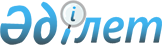 Мемлекеттік мекемелердің негізгі құрал-жабдықтары (активтері) бойынша тозудың жылдық нормаларын бекіту туралы
					
			Күшін жойған
			
			
		
					Қазақстан Республикасы Үкіметінің 1999 жылғы 3 қыркүйектегі N 1308 Қаулысы. Күші жойылды - Қазақстан Республикасы Үкіметінің 2012 жылғы 14 маусымдағы № 790 Қаулысымен

      Ескерту. Күші жойылды - ҚР Үкіметінің 2012.06.14 N 790 (2013.01.01 бастап қолданысқа енгізіледі) Қаулысымен.      Қазақстан Республикасы Үкіметінің 1998 жылғы 26 тамыздағы N 800 P980800_ қаулысымен бекітілген Қазақстан Республикасында бухгалтерлік есеп пен аудитті дамыту мен жетілдірудің 1998-2000 жылдарға арналған мемлекеттік бағдарламасын іске асыру жөніндегі Шаралар жоспарына сәйкес Қазақстан Республикасының Үкіметі қаулы етеді: 

      1. Қоса беріліп отырған Мемлекеттік мекемелердің негізгі құрал-жабдықтары (активтері) бойынша тозудың жылдық нормалары бекітілсін.

      2. Қазақстан Республикасының Қаржы министрлігі Мемлекеттік мекемелердің негізгі құрал-жабдықтары (активтері) тозуының бухгалтерлік есепте айқындалуы мен көрсетілуінің тәртібі туралы ережені әзірлесін және бекітсін.

      3. Осы қаулы қол қойылған күнінен бастап күшіне енеді.      Қазақстан Республикасының

      Премьер-Министрі                                   Қазақстан Республикасы

                                        Үкіметінің

                                 1999 жылғы 3 қыркүйектегі

                                     N 1308 қаулысымен

                                        бекітілген      Мемлекеттік мекемелердің негізгі құрал-жабдықтары

        (активтері) бойынша тозудың жылдық нормалары      Негізгі құрал-жабдықтардың (активтердің)        Тозу        Тозудың             түрлері мен топтары                   нормасының    жылдық                                                     шифры        нормасы                                                               (бастапқы                                                                құнына                                                                 %-пен)1.  Үйлер                                          010           Өндірістік-шаруашылық мақсаттағы               0101           7     ғимараттар          Тұрғын үйлер                                   0102           2ІІ. Құрылыстар                                      011     (су айдағыштар, стадиондар, бассейндер,         жолдар, көпірлер, ескерткіштер, парктердің,    0111           7     скверлер мен қоғамдық бақтардың қоршаулары,      бұрғылау скважиналары, штольнилар мен       басқалар)ІІІ. Беріліс қондырғылары                          012     Электрберіліс және байланыс қондырғылары       0121           4     Трансмиссиялар мен құбырлар желілері           0122           5IV. Машиналар мен жабдықтар                        013      Күш машиналары мен жабдықтар                   0131          10     Жұмыс машиналары мен жабдықтар                 0132          12     Өлшегіш аспаптар                               0133          20     Реттеуші аспаптар мен қондырғылар              0134          20     Лабораториялық жабдықтар                       0135          10     Компьютерлік жабдықтар                         0136          25     Медициналық жабдықтар                          0137          10     Офистік жабдықтар                              0138          10     Басқа да машиналар мен жабдықтар               0139          15V.  Материалдық емес активтер                      014       (лицензиялар, мүліктік құқықтары, брокерлік    0141          10     орындар, гудвилл, бағдарламалық қамдау,     ұйымдастыру шығыстары мен басқалар).VI. Көлік құралдары                                015      Темір жол, су, автомобильдік көліктің қоз.     0151          15     ғалғыш құрамы              Әуе көлігінің қозғалғыш құрамы                 0152          15     Ат көлігі                                      0153          15     Өндірістік көлік                               0154          20     Спорт көлігі                                   0155          23VII. Аспаптар, өндірістік және шаруашылық          016       құрал-саймандар      Аспаптар                                       0161          30     Өндірістік құрал-саймандар мен жарақтар        0162          10     Шаруашылық құрал-саймандар                     0163          15     Өзге де өндірістік және шаруашылық             0164          10     құрал-саймандарVIII. Жұмыс малы                                   017      Жұмыс малы                                     0171          12IХ. Өзге де активтер                               019      Көп жыл өсірілген ағаш-бұталар                 0191          8     Жерді жақсарту жөніндегі күрделі шығындар      0192          12     Үлгілік жобалау жөніндегі құжаттама            0193          10     Техникалық тасығыш бағдарламалары, оқу      кинофильмдері, магниттік дискілер,     үнтаспалар мен басқалар                        0194          25
					© 2012. Қазақстан Республикасы Әділет министрлігінің «Қазақстан Республикасының Заңнама және құқықтық ақпарат институты» ШЖҚ РМК
				